In hamvoippacman -S alsa-lib alsa-utilspacman -S lsb-release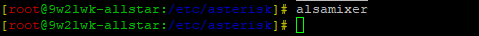 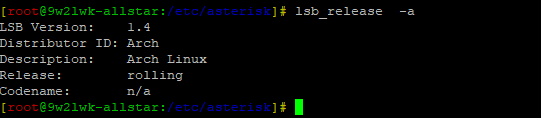 Type alsamixer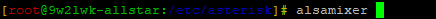 Select the auto gain control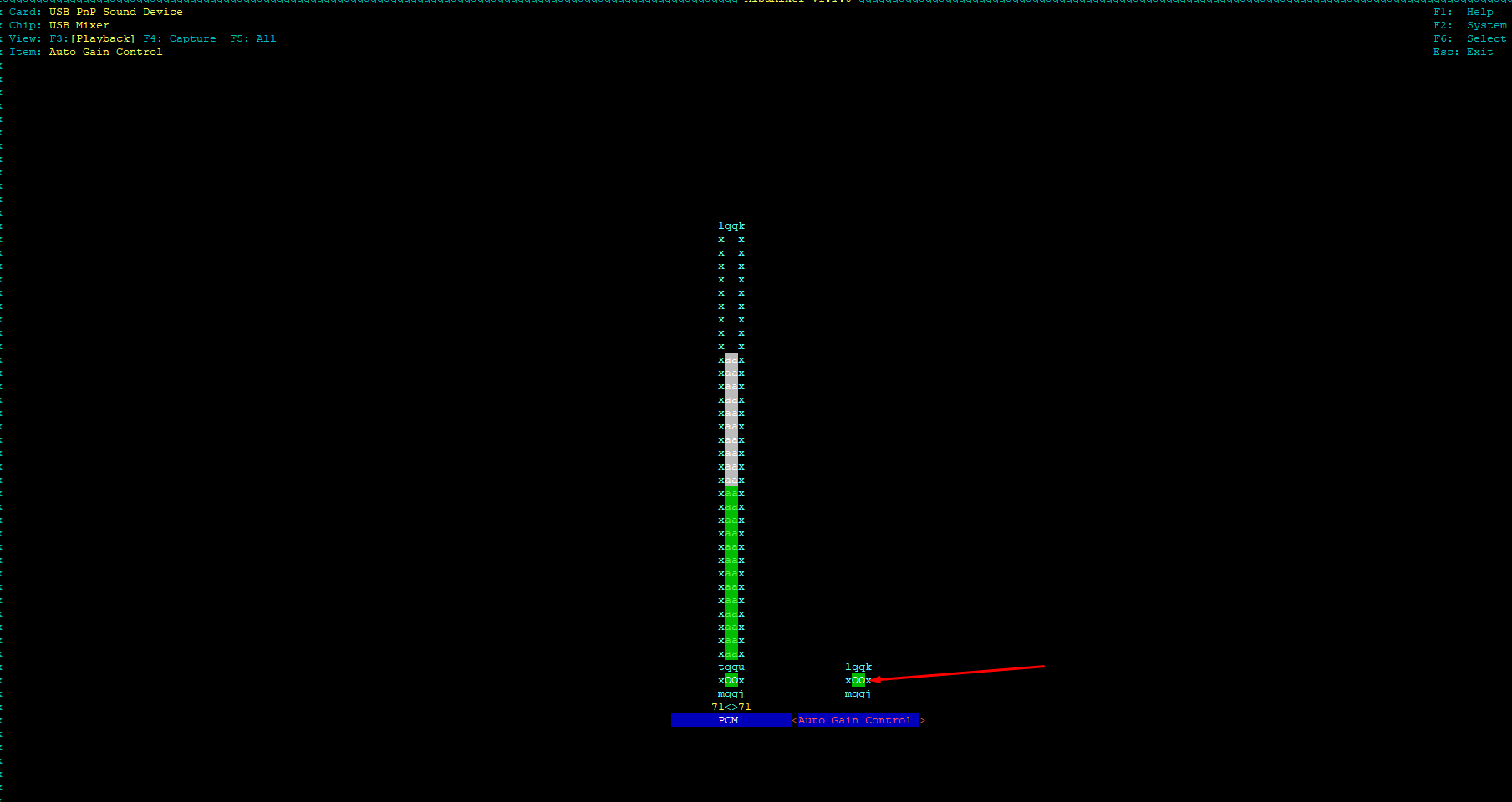 Press “M” to disable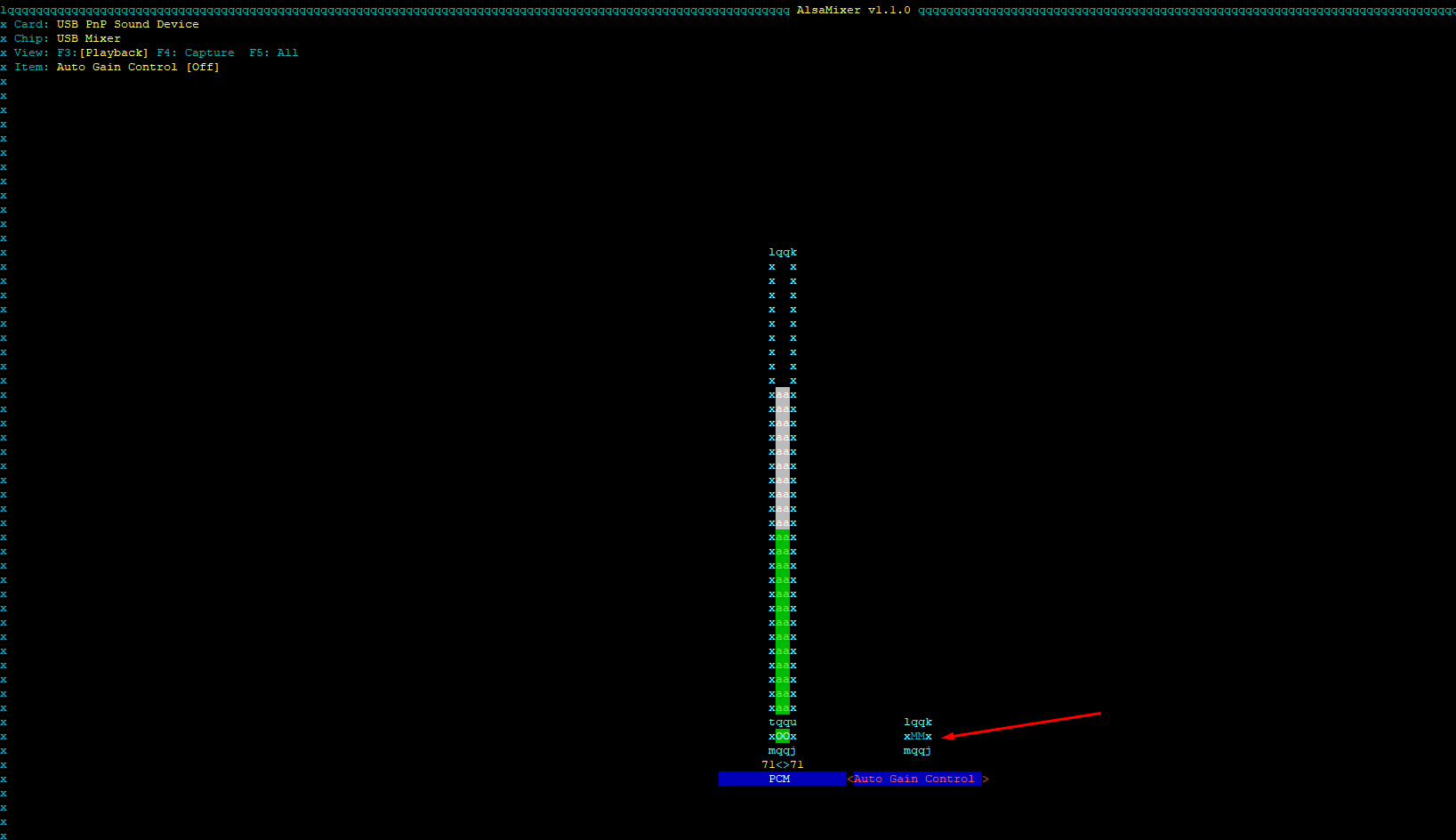 Then press tab until it shows like this below:-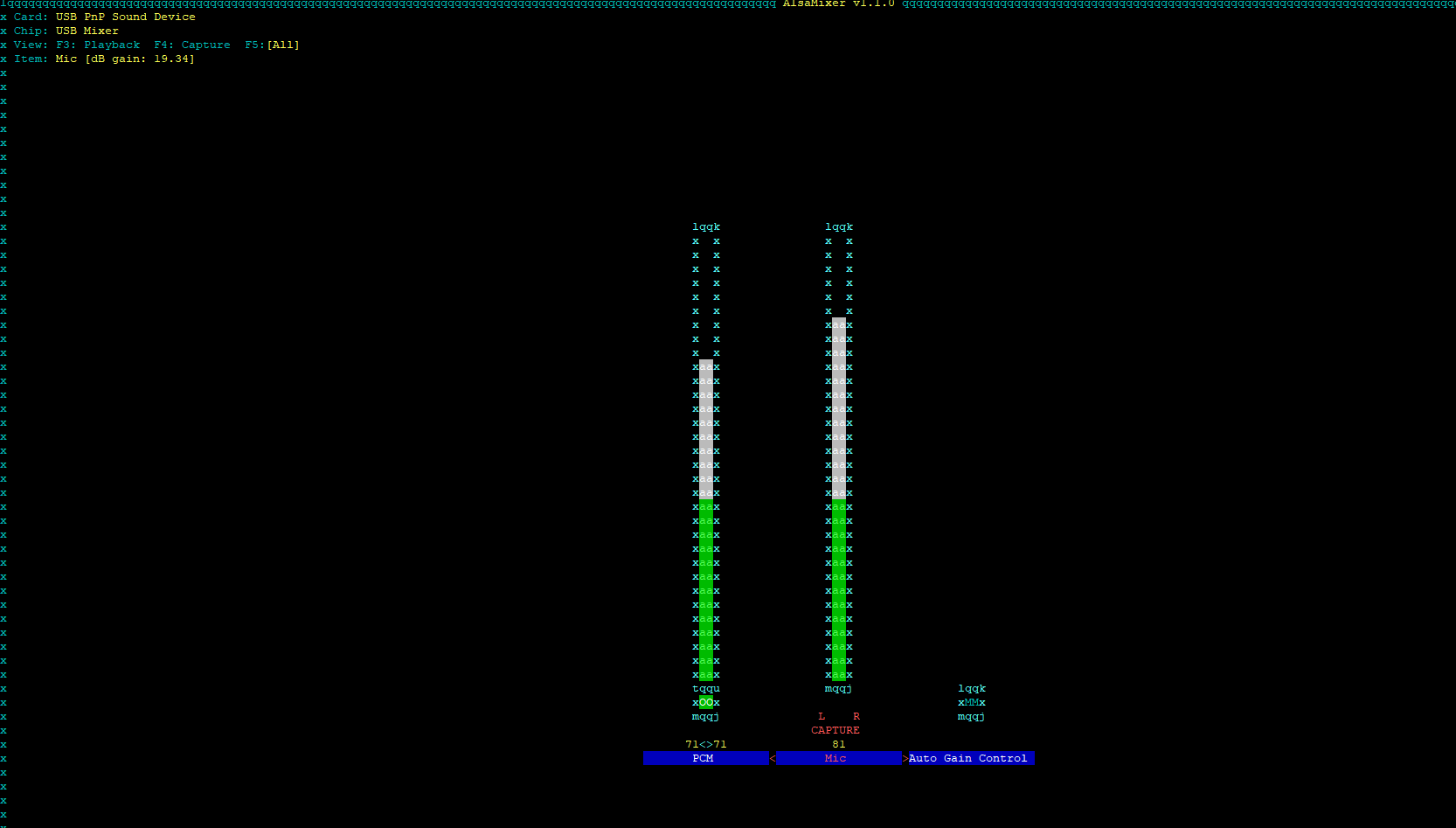 Then use <- , -> to select mic and PCM to adjust according to your level of audio input/output, test it with your Handly to echolink, and vice versa to get your optimized end results (sweatspot)ESC will save your setting